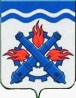 РОССИЙСКАЯ ФЕДЕРАЦИЯДУМА ГОРОДСКОГО ОКРУГА ВЕРХНЯЯ ТУРА ШЕСТОЙ СОЗЫВШестьдесят восьмое заседание РЕШЕНИЕ №  16	23 марта 2023 годаг. Верхняя ТураОб организации уличного освещения на 2023 год в Городском округе Верхняя ТураРуководствуясь планом работы Думы Городского округа Верхняя Тура на 2023 год, в соответствии с положением «О контроле за исполнением органами местного самоуправления и должностными лицами местного самоуправления Городского округа Верхняя Тура полномочий по решению вопросов местного значения», обсудив информацию МКУ «Служба единого заказчика» об организации уличного освещения на 2023 год в Городском округе Верхняя Тура, учитывая заключение депутатской комиссии по городскому хозяйству от 16.03.2023 года № 4,ДУМА ГОРОДСКОГО ОКРУГА ВЕРХНЯЯ ТУРА РЕШИЛА:Информацию об организации уличного освещения на 2023 год в Городском округе Верхняя Тура принять к сведению (прилагается).Председатель Думы Городского округа Верхняя Тура 					И.Г. МусагитовПриложениек Решению Думы Городского округа Верхняя Тураот 23 марта 2023 года № 16ИНФОРМАЦИЯоб организации уличного освещения на 2023 год в Городском округе Верхняя ТураПо обеспечению исполнения плана мероприятий «дорожной карты» по переходу Свердловской области на  энергоэффективные  источники освещения на 2018 – 2025 годы утвержденные распоряжением Губернатора Свердловской области составлен план мероприятий по реализаций инвестиционных проектов направленных на достижение целевых показателей оснащенности систем уличного освещения энергоэффективными светодиодными светильниками.В 2019 году в рамках реализаций инвестиционных проектов  реализовано мероприятие по энергосбережению и энергоэффективности линий уличного освещения левобережной части городского округа Верхняя Тура: ул.Молодцова, ул.Ленина, ул.Красноармейская, ул.М.Горького, ул.Пионерская, Шуваровский заулок, Макеровский заулок, ул.Весенняя, проектной стоимостью 2819919,42 рублей, установлено 249 светодиодных светильника, проложено провода СИП 2х16мм2 в количестве 9600 метров.В рамках муниципального контракта по «Капитальному ремонту  автомобильной дороги  по ул.Гробова в 2019 году была выполнена реконструкция опор и сетей уличного освещения по ул.Гробова, установлено 35  опор уличного освещения, установлено 58 светодиодных светильников, проложено 1460 метров провода СИП2 - 3х25+1х54мм2.В феврале 2020 года  силами МКУ «СЕЗ» завершены работы по переустройству сети уличного освещения с деревянных опор на железобетонные и переустановка светодиодных светильников в районе ул.Тургенева, ул.Восточная, ул.Дзержинская, ул,Железнодорожников, ул.Электрификаторов, ул.Декабристов установлено 44 светодиодных светильников , проложено  2270 метров провода СИП2 2х16мм2 В рамках муниципального  контракта по «Реконструкций автомобильной дороги общего пользования по переулку Безымянному от плотины до ул.Мира и до дома интерната» в 2020 году выполнены   работы по  реконструкций сетей уличного освещения с заменой опор и светильников. Установлено 82 светодиодных светильника. Проложено 2850 метров СИП4 2х35мм2Во втором полугодии  2020 года в рамках  реализаций инвестиционных проектов было выполнено  мероприятие по энергосбережению и повышению  энергетической эффективности линий уличного освещения Северо-Западной части городского округа Верхняя Тура Реализация проекта  Северо-Западной части города, включая ул.Уральскую, ул.Калинина, ул.Матросова, ул.Пятая ул.Четвертая, ул.Свердлова, ул.Октябрьская, ул.Широкова, ул.Алексеева, ул.Первая, ул.Орджоникидзе, ул.Первомайская, ул.Урицкого, ул.К.Маркса. Объемы предусмотренные проектом: монтаж провода СИП4 2х16мм2  в количестве 5820 метров  и установка светодиодных светильников в количестве 144 штук выполнены в установленные сроки предусмотренные муниципальным контрактом.По реализаций программы энергосбережения и повышения энергетической эффективности на 2021 года выполнены  мероприятия по  линиям уличного освещения городского округа Верхняя Тура куда вошли ул.Комсомольская, ул.Володарского, ул.Фомина, ул.Иканина, ул.Грушина, ул.Советская, ул.25лет Октября, ул.Чапаева, ул.Железнодорожников, ул.Машиностроителей, ул.Строителей, ул.8Марта, ул.Гробова,  ул.Базальтовая, ул.Рабочая – Труда, Банный заулок, Пожарный заулок, ул.Крупской, ул.Кривощекова, ул.Солнечная.Планируемые объемы по данной программе; замена  сети уличного освещения   проводом СИП2 2х16мм2 по вышеуказанным улицам. в объеме 20 километров, установка в количестве 502 штук светодиодных светильников, эамена  металлических  опор уличного освещения .по ул.Машиностроителей в количестве 51 штук. Работы выполнены в рамках муниципального контракта в установленные сроки.Завершением работ по реализации программ энергосбережения и повышение энергетической эффективности  по уличному освещению в 2021 году стало мероприятие по созданию автоматизированной системы управления наружным освещением.На 14 подстанциях города установлены шкафы автоматики включении и отключения уличного освещения в определенный период времени.В прошедшем 2022 году МКУ «Службой единого заказчика» продолжались работы по замене неисправных светодиодных светильников  по заявкам жителей городского округа. Проводились работы по передаче  светодиодных светильников в рамках гарантийных обязательств поставщикам для их ремонта.Оперативно проводились работы по своевременной замене сгоревших ламп в светильниках по «Парку Здоровья», «Парку Молодоженов»,  по «Набережной»,    « Парку Победы», в сквере на площади города.Перед Новогодними праздниками выполнены работы по установке светодиодных светильников (дюролайтов) более 120 ед. по ул.Машиностроителей, ул.Гробова, по Безымянному заулку.Выполнялись работы по освещению и электроснабжению всего комплекса на «Набережной» связанное с Новым годом, начиная от новогодней елки и кончая всеми «фигурами»  ледового городка.В текущем 2023 году запланированы «Мероприятия по энергосбережению и повышение энергетической эффективности – создание автоматизированной системы управления наружным освещением  в Городском округе Верхняя  Тура»Между индивидуальным предпринимателем ИП Помилуйко Л.А .г.Екатеринбург и Администрацией Городского округа  Верхняя Тура подписан муниципальный контракт от 13.02.2023 года за №4/2023 по выполнению и реализации  мероприятий по управлению уличного освещения в автоматическом режиме.Для информации депутатского корпуса городской думы по реализации вышеуказанного контракта в итоге мы должны получить следующее: Автоматическое управление включением и отключением уличного освещения магистральных улиц города, а именно, ул.Машиностроителей, ул.Гробова, ул.Карла Либкнехта до пожарной части, заулок Безымянный, ул.Карла Маркса, ул.8Марта будет независимым от второстепенных улиц, а также, установка щитов автоматики во всех трансформаторных подстанциях участвующих в электроснабжений уличного освещения  города..В течение текущего года также будет продолжаться работа по выполнению заявок от населения по всем поступающим вопросам  касающиеся работы уличного освещения.Техническое обслуживание по осветительным приборам будут  охвачены все объекты муниципального имущества городского округа. 